Publicado en Madrid el 07/02/2018 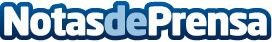 Dustcontrol evoluciona en sus productos sobre la aspiración en construcciónLos nuevos equipos DC Storm 500 y 700, comercializados por la empresa Barin, reemplazan a su predecesor DC 5900 en los tamaños de 4 kW y 7,5 kW y estarán disponibles en tres modelos básicosDatos de contacto:barin.esNota de prensa publicada en: https://www.notasdeprensa.es/dustcontrol-evoluciona-en-sus-productos-sobre Categorias: Bricolaje Construcción y Materiales http://www.notasdeprensa.es